Unidad de Restitución de Tierras Portales Web, Intranet y NiñosManual de Usuario Final Portal web - Atención al Ciudadano - ForosTabla de ContenidoHomeLa Unidad	Información básica del p	¿Quiénes somos?	Misión y Visión	Objetivos y Funciones	Organigram	Directorio Entidades del Sector	Directorio Entidades de Interés 	Director	Subdirectora	Secretaría General	Normatividad	Ofertas de Empleo	Asignaciones Salariales 	Manual de FuncionesEvaluación del desempeño / Acuerdos de gestiónInformación para población vulnerableProgramas SocialesInforme de ArchivoDirectiva del Sector Agropecuario en materia de Restitución de TierrasPlan Estratégico Talento HumanoPlanes y proyectos	Planes		Plan estratégico		Planes de compras			Planes de acción		Plan de capacitación		Otros planes		Planes de bienestar		Planes anticorrupción	Programas y proyectos		Proyectos 2012		Proyectos 2013		Proyectos 2014		Programa de gestión DocumentalFinanciera y Contable	Presupuestos 2014	Información histórica de presupuestos	Estados financieros	Presupuesto 2013	Presupuesto 2012Sala de Prensa	Noticias	ImágenesVídeosAudiosRedes socialesPublicacionesConvocatoriasRendición de CuentasInformes de gestiónRendición de cuentasEntes de control que vigilan a la entidadMetas e indicadores de gestiónPlanes de mejoramientoReportes de control internoInformes de empalmeInforme de demandasAtención al ciudadano	Glosario de términos	Ayudas para navegar en el sitio	Blogs	Foros	ChatSistema de contacto y PQRDsConsulta de TrámitesServicios de atención en líneaSuscripción a servicios de informaciónOferta de empleosTrámites y serviciosNotificacion judicialCalendario de actividadesMapa de procesosWikiPreguntas y respuestas frecuentesForosPara el acceso a la sección de Foros, el usuario debe dirigirse a  la pestaña Atención al Ciudadano, luego dirigirse a la parte de Foros como indica la siguiente figura: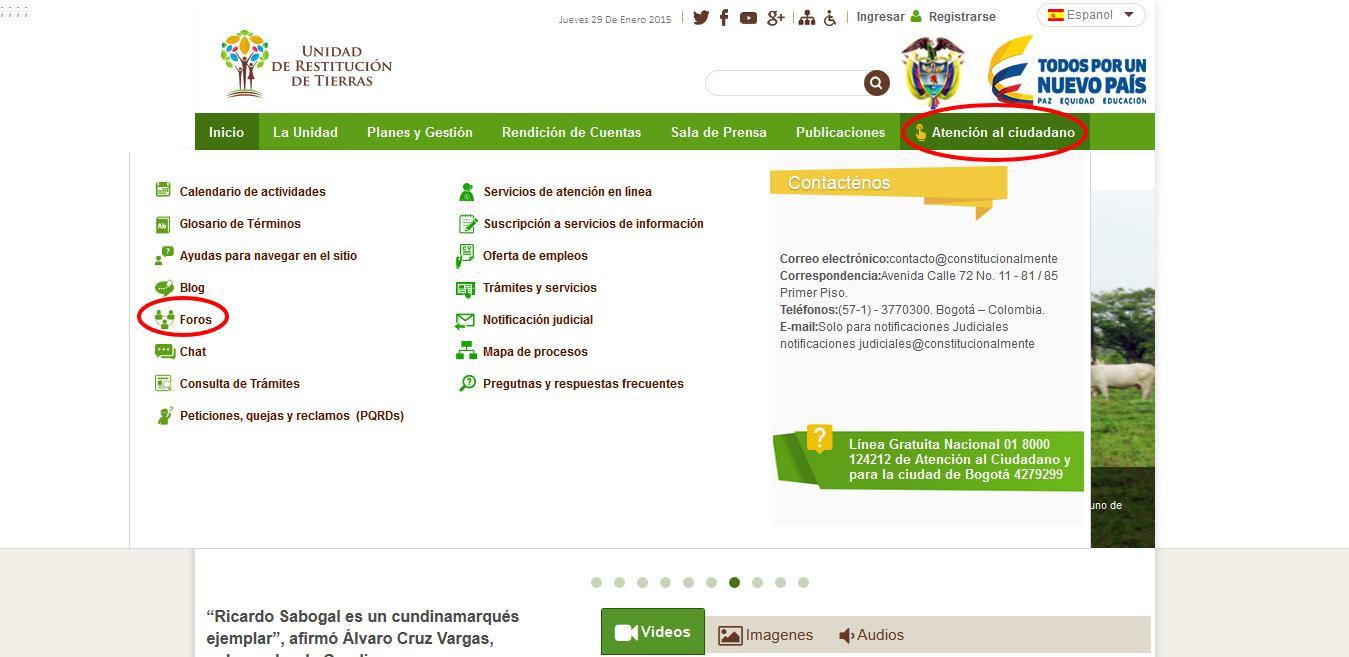 En la sección de Foros el usuario puede dirigirse a las principales opciones como inicio, Mensajes recientes y Estadísticas. 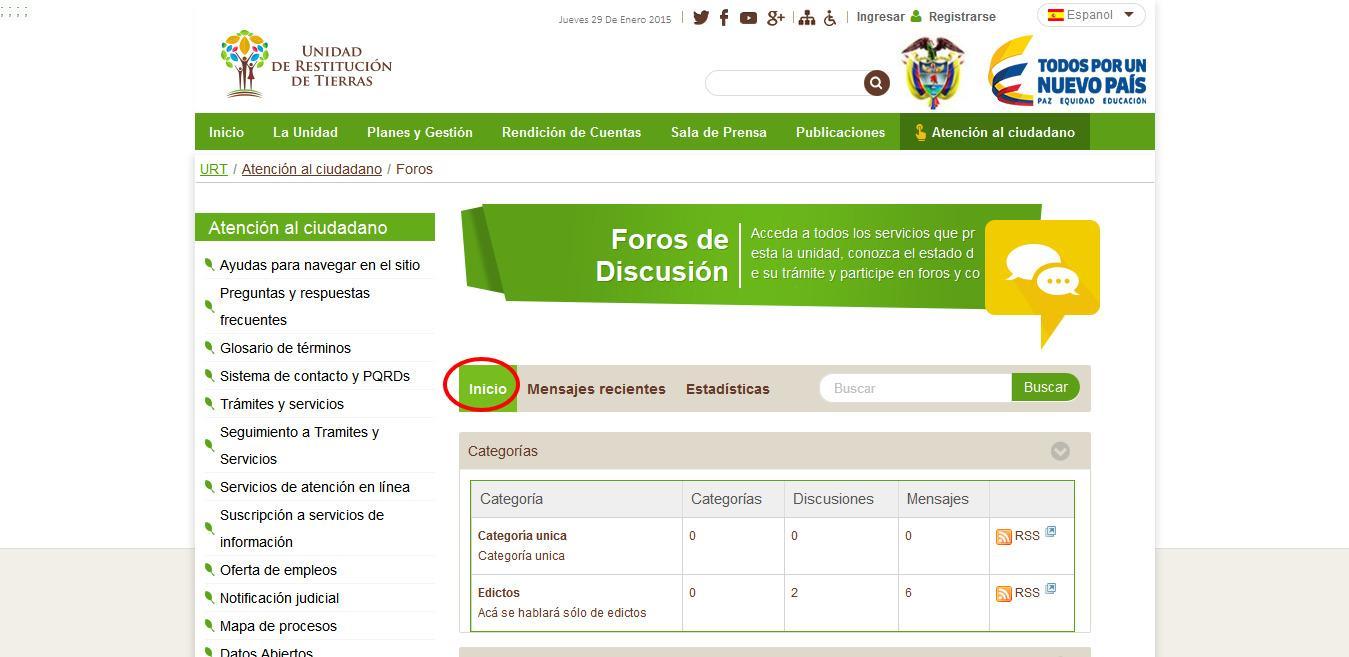 El usuario tiene la opción de dirigirse a la tabla de categorías de foros y elegir una categoría presionando click en cualquiera de las categorías de la tabla.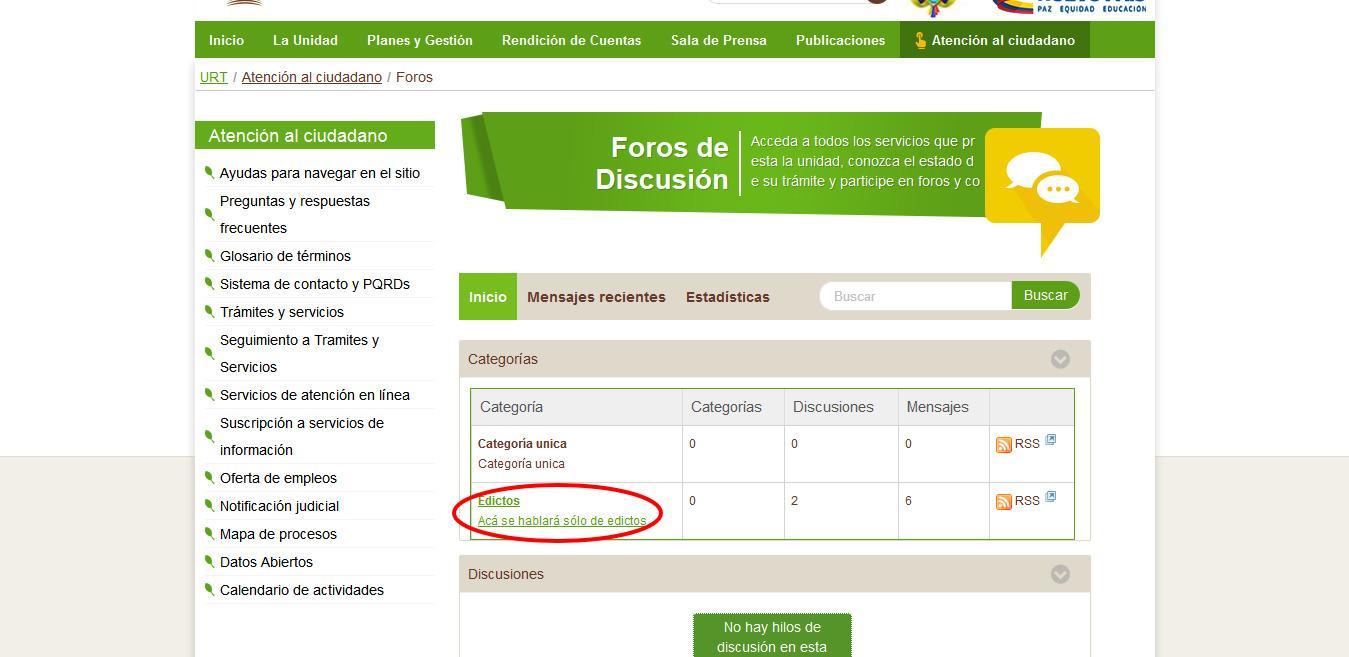 Estando en determinada categoría de foro, el usuario tiene la opción de crear un nuevo hilo de discusión presionando click en el botón Crear nuevo hilo de discusión, como lo indica la figura.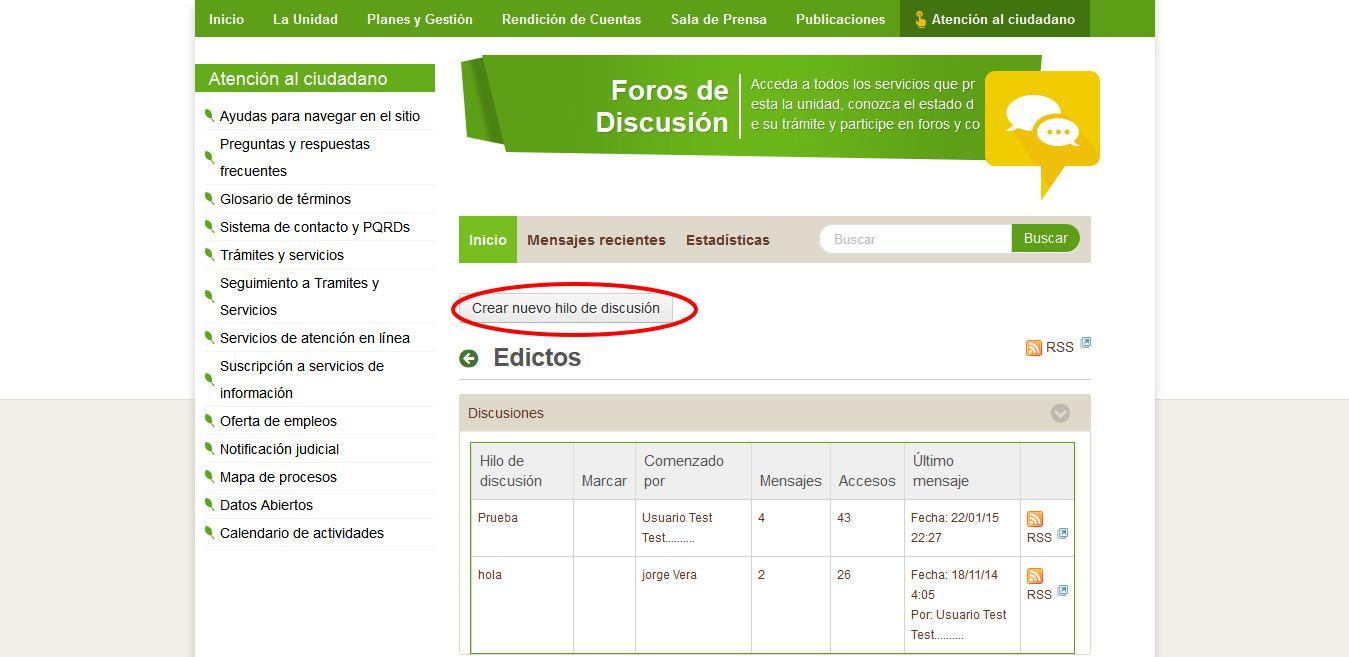 El usuario podrá observar un formulario para crear un nuevo hilo de discusión donde tendrá la opción de añadir un nuevo Asunto, un Cuerpo al hilo de discusión, opciones de chequeo (Marcar como pregunta, Permitir Pingbags), tiene la opción de Vista previa del nuevo hilo de discusión, la opción de Publicar y en caso contrario de Cancelar la operación.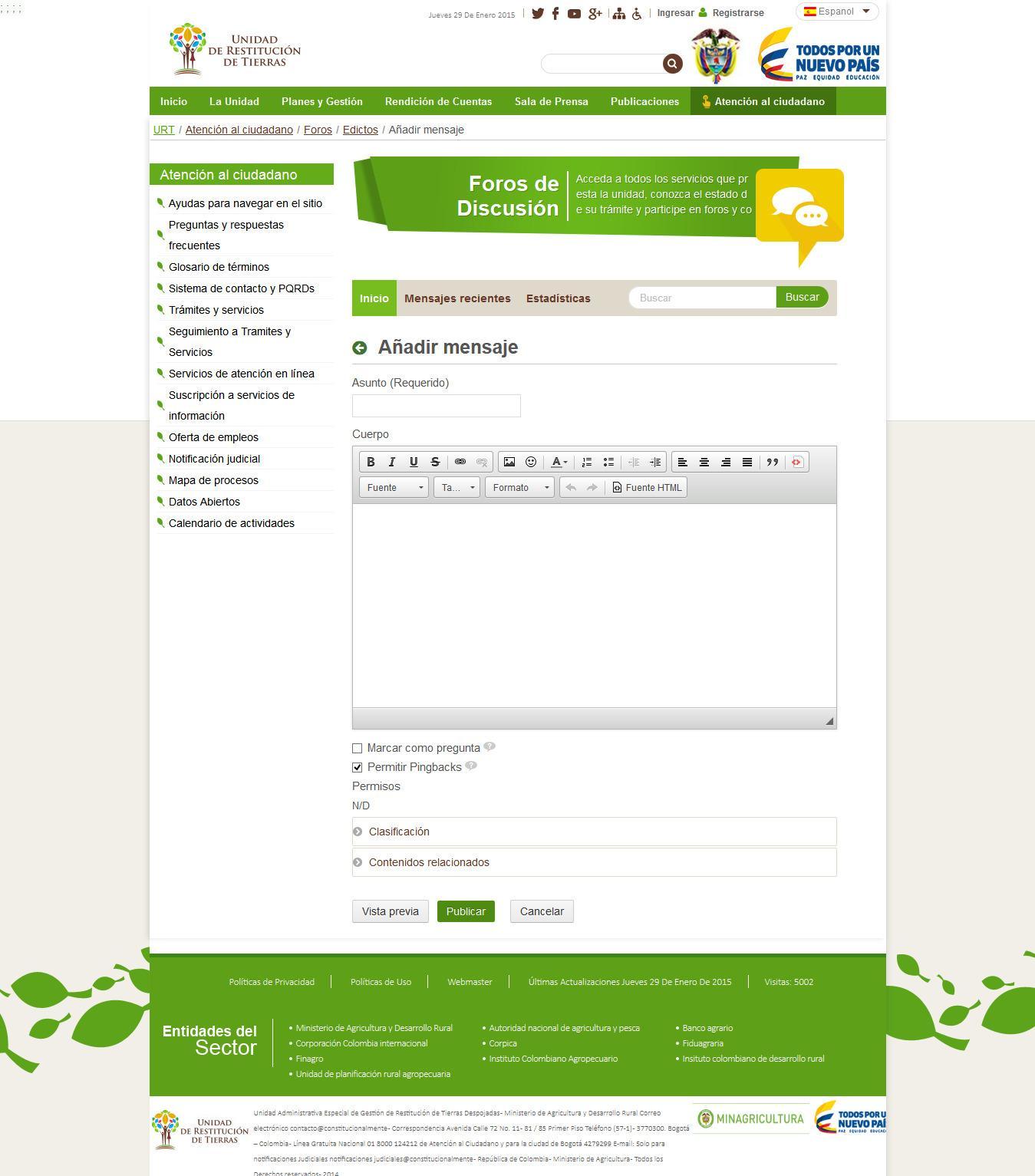 El usuario tendrá la opción de seleccionar un hilo de discusión de la tabla de discusiones para poder ver previamente las discusiones relacionadas  con ese hilo de discusión.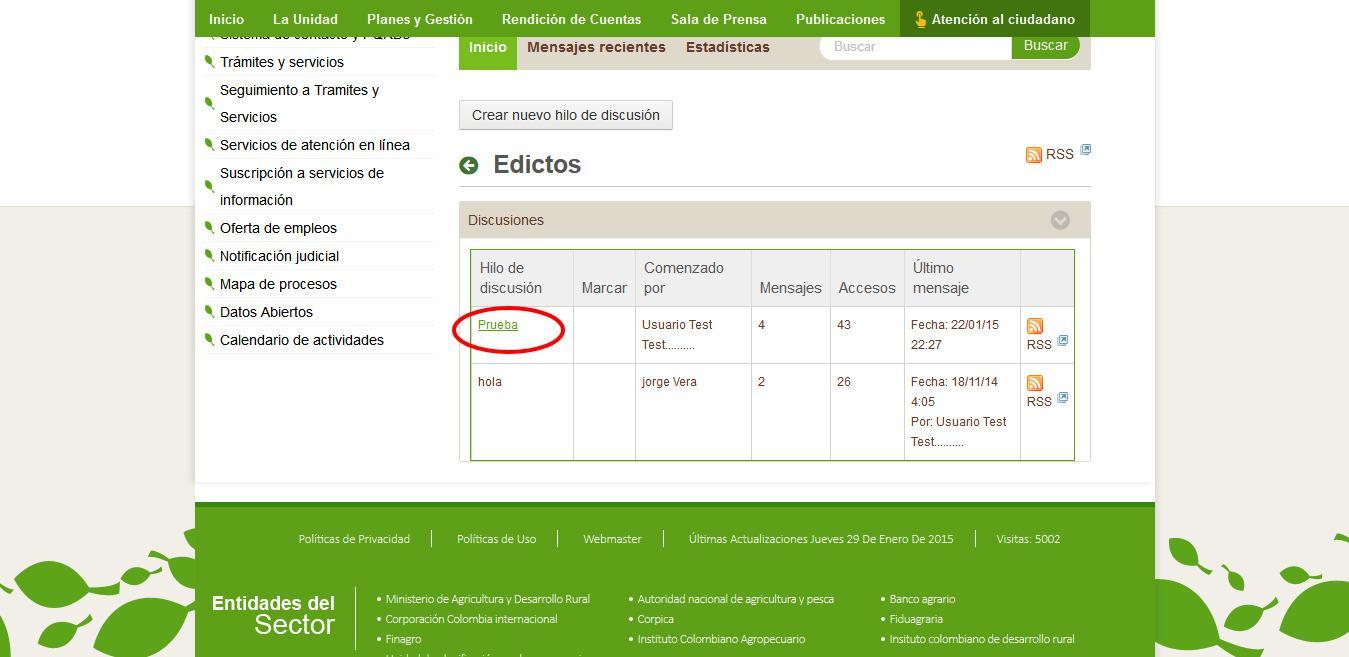 El usuario podrá observar la discusión del hilo de discusión con todos los participantes del hilo de discusión, como se puede observar en la siguiente imagen: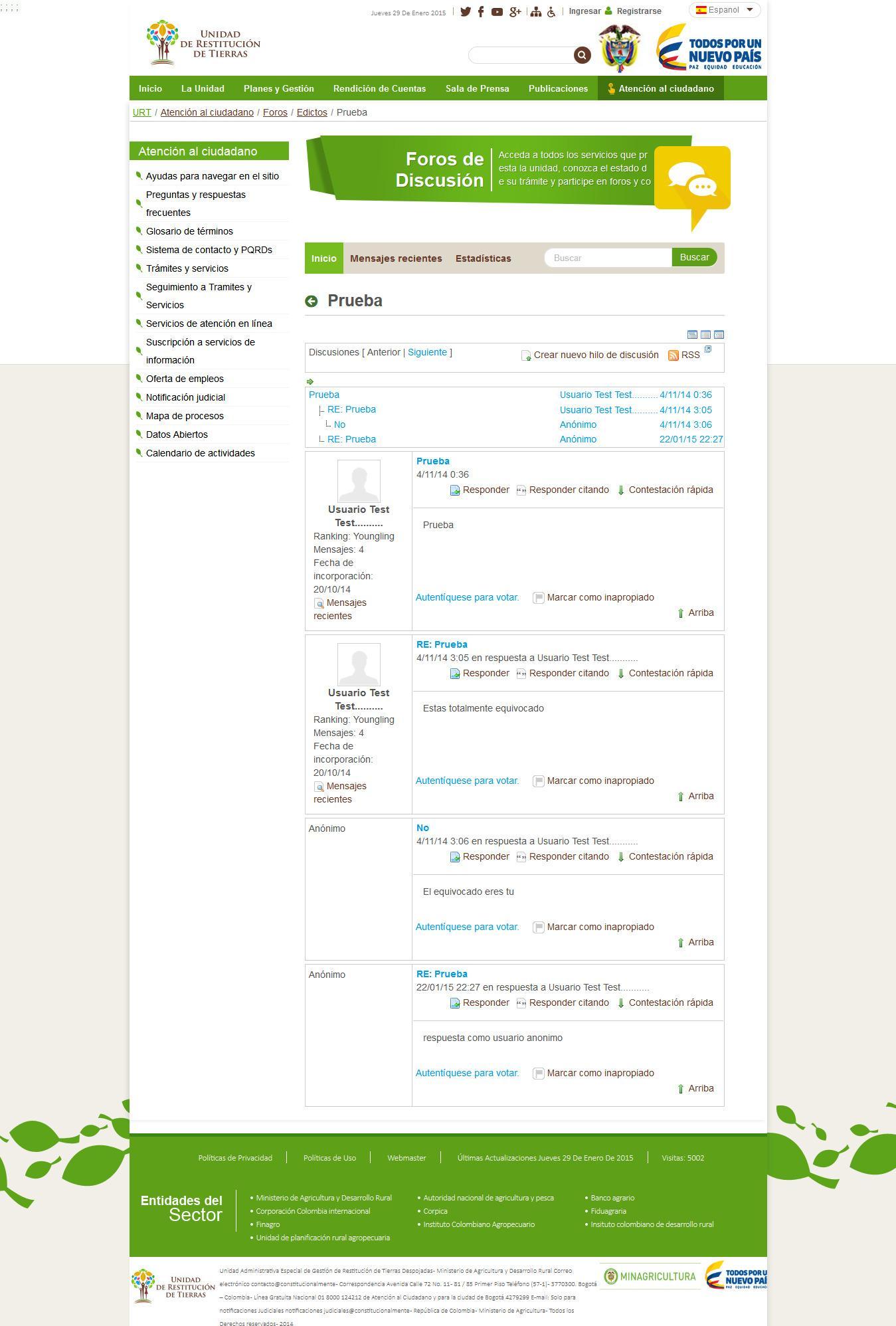 El usuario también tiene la opción de mirar los mensajes recientes en el foro seleccionando la pestaña Mensajes recientes, luego escoger cualquier hilo de discusión de la tabla de mensajes recientes.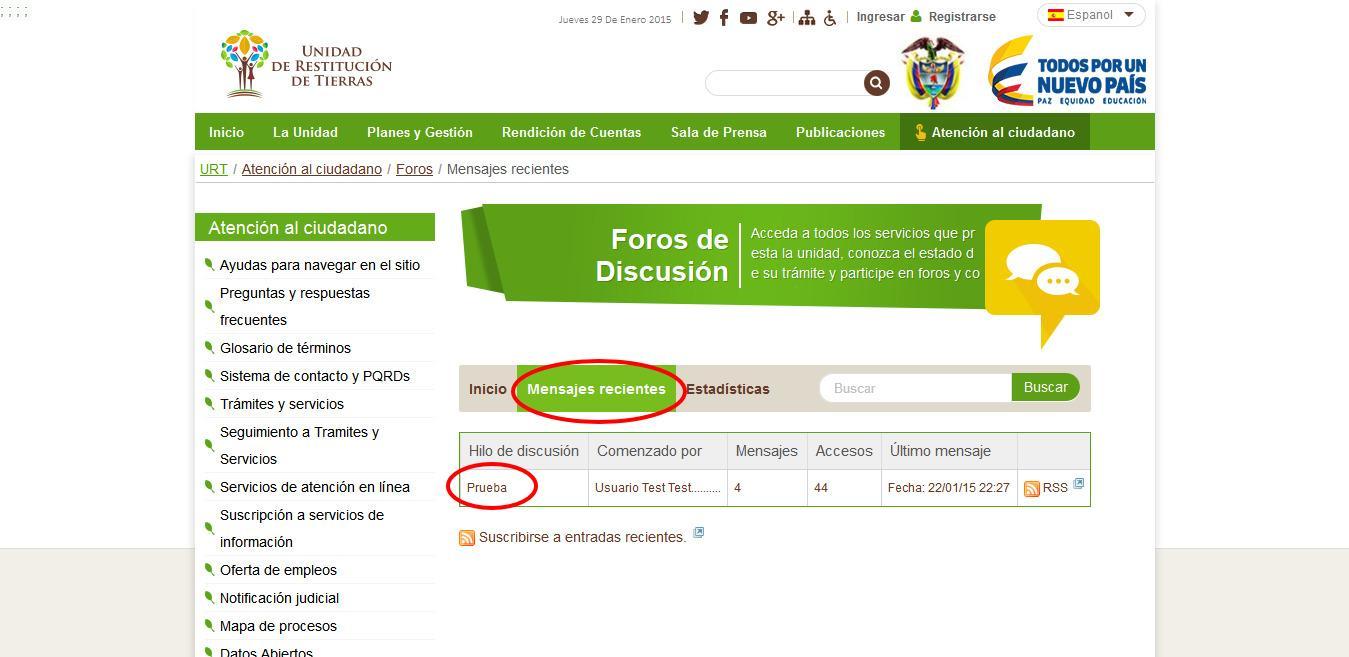 El usuario tiene la opción de mirar las estadísticas de los foros de discusión seleccionando la opción en la pestaña Estadísticas.  En el cual se puede observar las estadísticas de cada uno de los foros con número de categorías, número de mensajes y número de participantes, también se puede observar los usuarios más activos en los foros de discusión.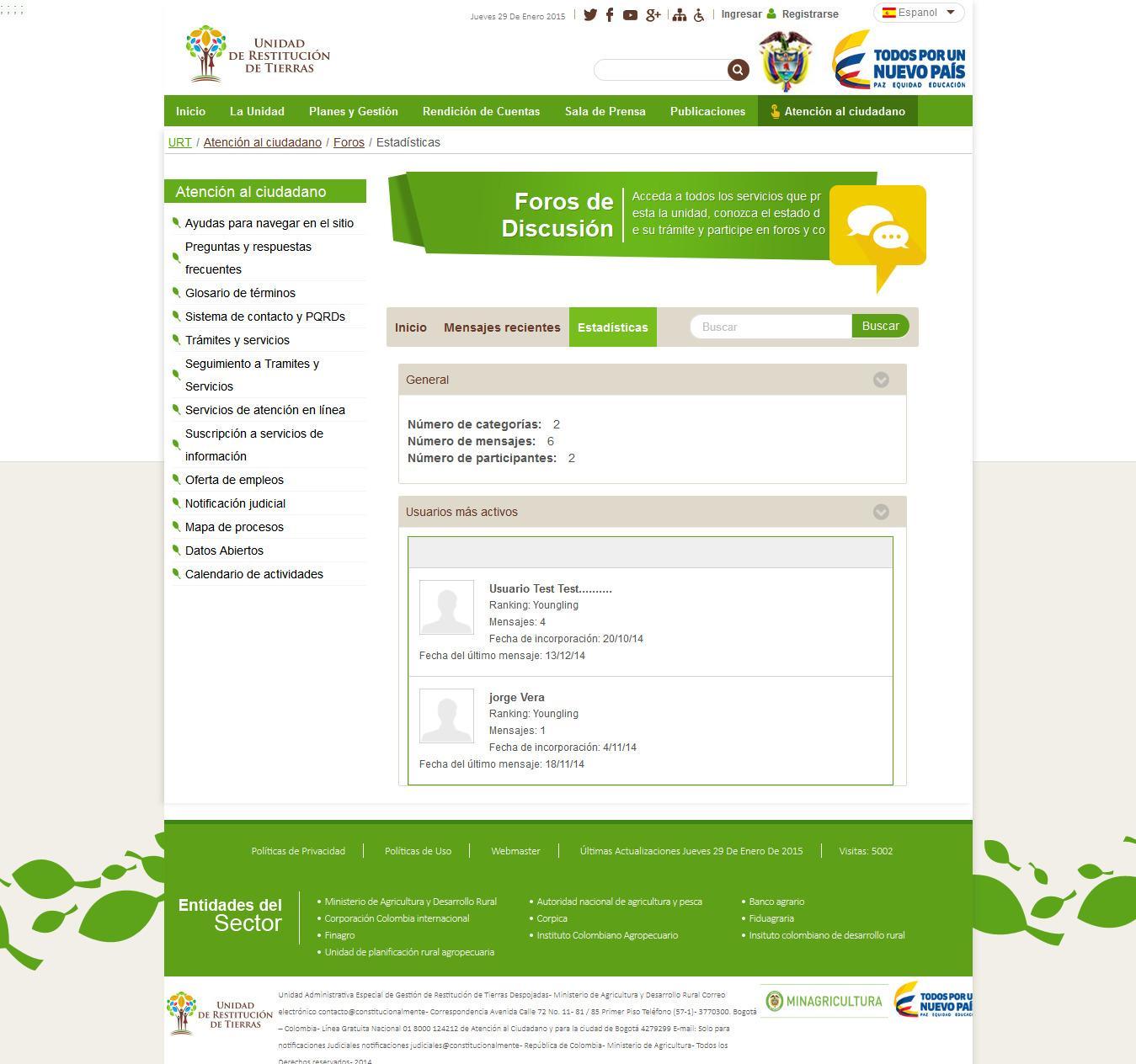 El usuario tiene la opción de hacer una búsqueda en los foros de discusión, dirigiéndose al botón buscar ubicado en la derecha y previamente ingresando su determinada búsqueda en la caja de texto.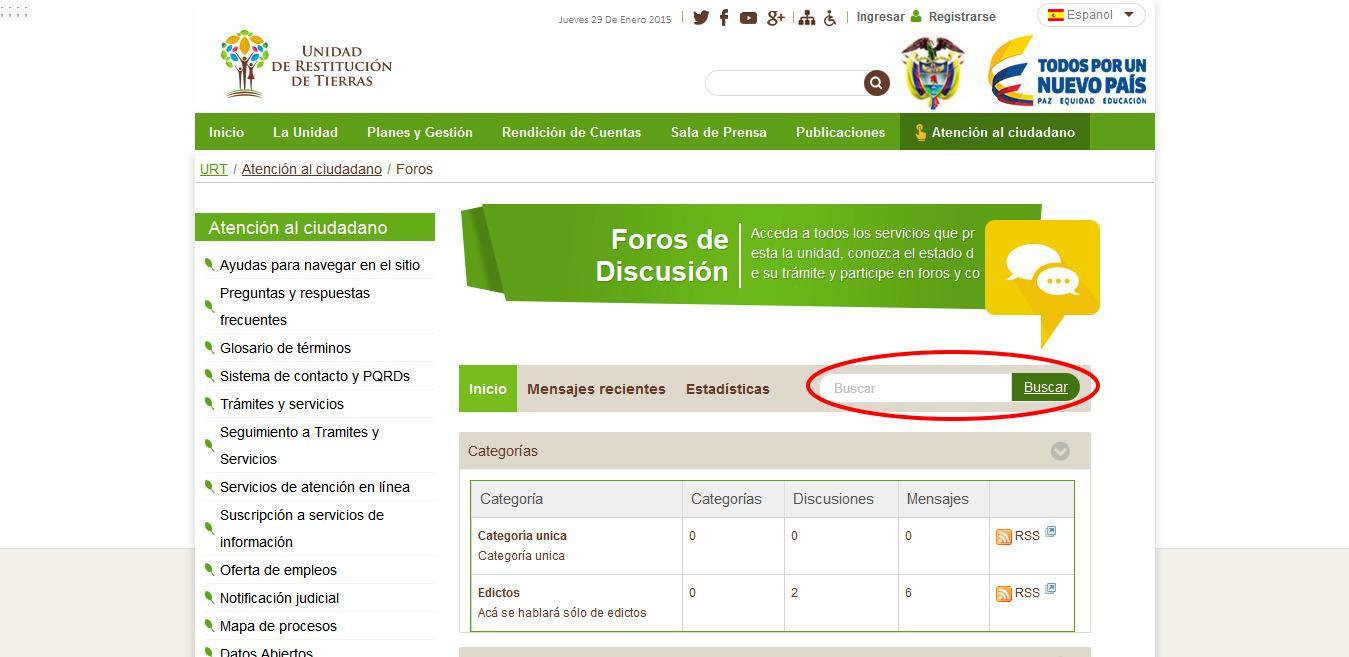 Luego el usuario podrá observar los todos los resultados relacionados con la búsqueda: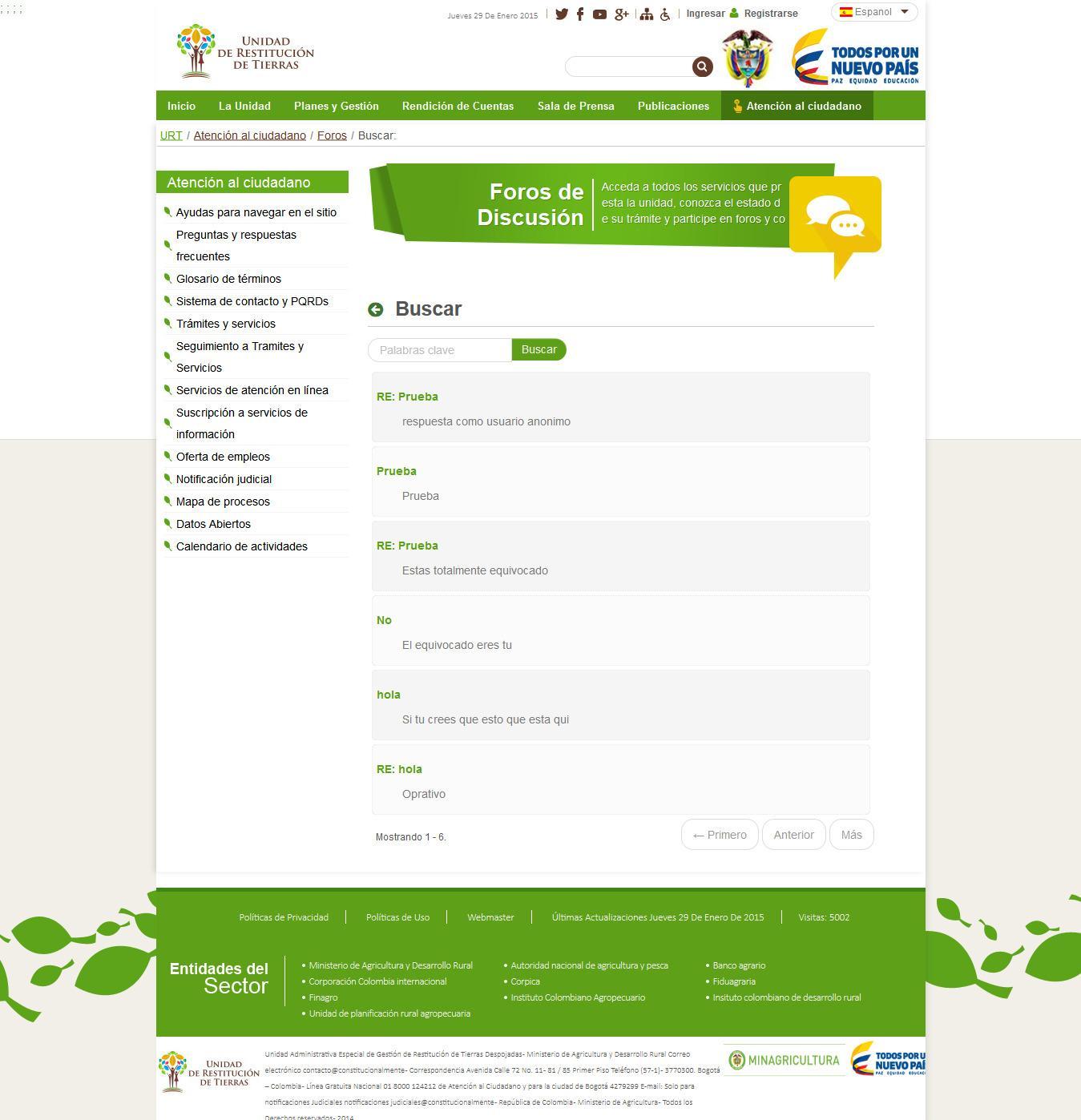 